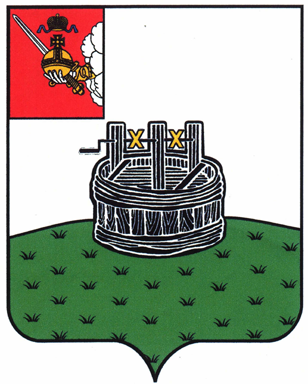 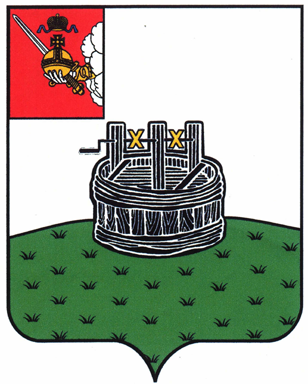 АДМИНИСТРАЦИЯ ГРЯЗОВЕЦКОГО МУНИЦИПАЛЬНОГО ОКРУГАП О С Т А Н О В Л Е Н И Е                                г. Грязовец  О внесении изменений в постановление администрации Грязовецкого муниципального округа от 06.10.2023 № 2402 «Об утверждении порядка и условий предоставления в 2023 году единовременной денежной выплаты лицам, зарегистрированным (проживающим, пребывающим) на территории Грязовецкого муниципального округа и в добровольном порядке заключившим контракт о прохождении военной службы в Вооруженных Силах Российской Федерации и направленным для участия в специальной военной операции»В соответствии с решением Земского Собрания Грязовецкого муниципального округа от 25.01.2024 № 5 «О внесении изменений в решение Земского Собрания округа от 06.10.2023 № 130 «О мерах социальной поддержки в виде предоставления единовременной денежной выплаты» Администрация Грязовецкого муниципального округа ПОСТАНОВЛЯЕТ:1. Внести изменения в постановление администрации Грязовецкого                          муниципального округа от 06.10.2023 № 2402 «Об утверждении порядка и условий предоставления в 2023 году единовременной денежной выплаты лицам,                                зарегистрированным (проживающим, пребывающим) на территории Грязовецкого муниципального округа и в добровольном порядке заключившим контракт                               о прохождении военной службы в Вооруженных Силах Российской Федерации                         и направленным для участия в специальной военной операции» заменив в названии, по тексту постановления и приложения к нему слова «в 2023 году» словами                         «в 2023, 2024 годах».2. Настоящее постановление подлежит официальному опубликованию                           и размещению на официальном сайте Грязовецкого муниципального округа                             в информационно-телекоммуникационной сети «Интернет» и распространяется                      на правоотношения, возникшие с 01.01.2024.3. Контроль за исполнением настоящего постановления возложить                               на заместителя главы Грязовецкого муниципального округа по территориальному управлению, начальника Грязовецкого территориального управления С.Г. Каргина.Глава Грязовецкого муниципального округа                                               С.А.Фёкличев31.01.2024№198